	ПриложениеОПЕРАТИВНЫЙ ЕЖЕДНЕВНЫЙ ПРОГНОЗвозникновения чрезвычайных ситуаций на территорииРоссийской Федерации на 19 апреля 2023 г.ДАЛЬНЕВОСТОЧНЫЙ ФОПрогноз опасных и неблагоприятных метеорологических условийМетеорологическая обстановкаМестами на севере округа снег, мокрый снег, на юге дождь, мокрый снег. На востоке Республики Саха (Якутия), в Магаданской области сильный снег, мокрый снег, местами дождь, метель, гололедица. В Приморском крае сильный дождь. В Камчатском крае, Сахалинской, Амурской областях, Еврейской АО, на юге Курильских островов сильный снег, мокрый снег, дождь, метель. В Камчатском крае налипание мокрого снега, гололедица. На юге Хабаровского края сильный дождь, мокрый снег. На территории округа местами туман. На всей территории округа, кроме Республики Бурятия, востока Чукотского АО сильный ветер с порывами 15-20м/с, в Приморском крае, на юге Хабаровского края, в Амурской области, Еврейской АО 18-23м/с. 1.2.Гидрологическая обстановка: В Приморском крае на реках завершается процесс прохождения весеннего половодья. Подъем воды снегодождевого половодья сохраняется только в среднем течении реки Уссури (на границе с Хабаровским краем). На остальных реках отмечается преимущественно небольшой спад воды половодья. Сохраняется незначительное подтопление поймы в нижнем течении реки Илистая, ежегодной повторяемости. В ближайшие двое суток на большинстве рек продолжится преимущественно постепенный спад воды весеннего половодья, и только на отдельных участках рек ожидаются небольшие колебания уровня воды, в связи с прогнозируемыми осадками. Выхода рек из берегов не ожидается.В Республике Бурятия на большинстве рек продолжается процесс разрушения ледяного покрова.На р. Селенга- с. Наушки льда нет, у с. Усть-Кяхта – навалы льда на берегу, у с. Новоселенгинск - ледоход, затор льда ниже поста, у г. Улан-Удэ – подвижки льда, у с. Кабанск – остаточные забереги, рост уровня воды на 3-34 см, река в основных берегах. В уровенном режиме других рек – небольшие колебания.Остаточные забереги сохраняются на р. Баргузин у с. Баргузин.В связи с установившейся прохладной погодой вскрытие ото льда р. Чикой - с. Чиккожзавод ожидается с 20 по 24 апреля, на 4 дня позже средних многолетних дат, позже дат долгосрочного прогноза. В Забайкальском крае на реках Аргунь у с. Новоцурухайтуй и  Онон у пгт. Оловянная начался ледоход, на 4-7 дней раньше среднемноголетних значений, на р. Аргунь у с. Олочи -  подвижка льда на 8 дней раньше нормы. На остальных реках края существенных изменений в ледовой обстановке не произошло. Уровни воды на большинстве рек края повысились на 3-33 см, на р. Амазар у пгт. Амазар – на 73 см. В Амурской области на р. Зея на участке с. Суражевка – с. Белогорье на 4-6 дней раньше нормы начались подвижки льда, у г. Благовещенск 17 апреля на 4 дня раньше обычного начался ледоход. На Среднем Амуре на участке г. Благовещенск - с. Гродеково сохраняются разводья, у с. Поярково на протоке наблюдается ледоход, на основном русле - ледостав с промоинами. В нижнем течении р. Селемджа у с. Усть-Ульма 17 апреля на 8 дней раньше средних многолетних значений начался ледоход, выше по течению у с. Норск сохраняются подвижки льда.На реках отмечаются колебания уровней воды, связанные с процессом разрушения льда, реки в берегах.Ледоход на р. Зея на участке с. Мазаново – с. Белогорье ожидается 19-22 апреля, уточнение от 14 апреля отменяется.В Еврейской автономной области на Среднем Амуре на участке с. Пашково – с. Нижнеспасское продолжается ледоход различной интенсивности. На реках области отмечаются слабые колебания уровней воды.В Хабаровском крае граница вскрытии Нижнего Амура проходит в Нанайском районе у с. Троицкое, пойма реки у села затоплена на глубину 0,8 м, наблюдается сплошной ледоход. Ниже по течению реки - ледостав с закраинами. На остальных реках существенных изменений в ледовом режиме нет.Отмечается незначительное подтопление поймы на р. Уссури у с. Венюково.В Сахалинской области в течение прошедших суток на большинстве рек о. Сахалин наблюдались небольшие спады уровней воды.  На р. Большая Александровка в районе с. Корсаковка после вскрытия ото льда, которое произошло на 10 дней раньше нормы, отмечался спад на 37 см. Продолжался ледоход в среднем течении реки Тымь.В предстоящие сутки на реках острова ожидаются колебания уровней воды в пределах 30 см; продолжится разрушение ледяного покрова на реках, не освободившихся ото льда.В Камчатском крае на большинстве рек отмечается небольшой подъем уровней воды (до 6 см/сут.) снегодождевого паводка. Все реки в берегах. В ледовом режиме существенных изменений не отмечается. Продолжается процесс ослабления, разрушения льда в нижнем течении р. Камчатка, северных реках Соболевского района, на реках Тигильского района и очищения рек от остаточных ледовых явлений в южных районах края. В ближайшие трое суток на большинстве рек края приток талых вод в русла рек до 10 см/сутки сохранится. Выход воды из низких берегов возможен на тундровых и небольших реках Елизовского, Усть-Большерецкого, Соболевского, Мильковского и Усть-Камчатского районов. В Усть-Камчатском районе существует вероятность схода селевых потоков. Вероятность формирования опасных уровней воды на реках южных районов края 40%.Японское море, Татарский пролив высота волн 1-2 м (4 балла).Охотское море высота волн 1-2 м (4 балла).Берингово море высота волн 2-3,5 м (5 баллов).2. Прогноз ЧСПриродные и природно-техногенные ЧСПовышается вероятность возникновения чрезвычайных ситуаций «нарушение условий жизнедеятельности населения» на всей территории округа, кроме Республики Бурятия, востока Чукотского АО, связанных с повреждением (обрывом) ЛЭП и линий связи, обрушением слабо укрепленных конструкций (Источник ЧС – сильный порывистый ветер), в Камчатском крае (Источник ЧС – налипание мокрого снега).Существует высокая вероятность ЧС, связанных с затруднением в движении автотранспорта, перекрытием трасс для движения и увеличением количества ДТП на автодорогах федерального, регионального и местного значения, а также в работе аэропортов и вертолетных площадок на востоке Республики Саха (Якутия), в Магаданской области, в Камчатском крае, Сахалинской, Амурской областях, Еврейской АО, на юге Курильских островов (Источник ЧС – сильный снег, метель, гололедица), на территории округа (Источник ЧС – туман). Наибольший риск провалов людей и техники под лед сохраняется на водных объектах в Приморском крае, на юге Хабаровского края, в Амурской, Сахалинской областях, Еврейской АО. На озерах, водохранилищах, реках, акваториях морей в связи с неустойчивым ледообразованием повышается вероятность отрыва ледовых полей с рыбаками любителями.Существует риск возникновения чрезвычайных ситуаций, связанных с подтоплением пониженных участков местности, низководных мостов, подмывом дорог в Приморском, Хабаровском краях, Амурской, Сахалинской областях (Источник ЧС – осадки на фоне высокой водности, высокие уровни воды, неисправность и замусоривание коллекторно-дренажных систем, кратковременные подъемы на реках).Возникает вероятность происшествий и чрезвычайных ситуаций в связи с перекрытием дорог, нарушением работы транспорта, повреждением зданий и сооружений, нарушением работы систем жизнеобеспечения населения, угрозой населению, вызванных сходом снежных лавин в горных и лавиноопасных районах Республики Бурятия, Магаданской, Сахалинской областей, Камчатского края, Чукотского АО (Источник ЧС – сход снежных лавин, высота снежного покрова 30 см и более, антропогенная деятельность).Повышается вероятность выявления термических аномалий (в т.ч. в результате разведения костров, выжигания хвороста, лесной подстилки, сухой травы с нарушением требований правил пожарной безопасности в лесу и на участках, примыкающих к лесам и населенным пунктам, на территории Республики Бурятия, Приморского, Забайкальского краев, Еврейской АО, южных районов Амурской области и Хабаровского края.2.2. Техногенные ЧС 		Прогнозируется вероятность возникновения чрезвычайных ситуаций 
локального уровня, связанных с авариями в работе систем коммунального жизнеобеспечения, а также риск возникновения техногенных пожаров (в т.ч. взрывов бытового газа, газовых баллонов), бытовых пожаров (в т.ч. результате обогрева за счет включенных газовых конфорок), в частном секторе с использованием печного отопления на территории округа (Источник ЧС – понижение температуры воздуха, износ оборудования, нарушение и несоблюдение производственно-технологических норм и правил эксплуатации газового оборудования, не соблюдение правил пожарной безопасности).СИБИРСКИЙ ФОПрогноз опасных и неблагоприятных метеорологических условийМетеорологическая обстановкаМестами на юге округа снег, мокрый снег, дождь, гололедица. На территории округа местами туман. 1.2.Гидрологическая обстановка: В Новосибирской области на малых реках области продолжается процесс вскрытия ото льда, местами наблюдается незначительный рост уровней. Обстановка остается стабильной. Подтопление жилых и хозяйственных построек не ожидается.В Республике Хакасия возможно возникновение чрезвычайных ситуаций до муниципального уровня, обусловленных затоплением пониженных участков местности, автомобильных дорог, населенных пунктов и других объектов. Наиболее вероятно на территории Аскизского, Таштыпского, Усть-Абаканского, Ширинского и Бейского районов.Вскрытие р. Абакан в районе н.п. Абаза ожидается 23 апреля с допустимой ошибкой ±3 суток.В период вскрытия рек на территории Республики Хакасия не исключается вероятность образования заторов, вследствие чего возможно затопление пониженных участков местности, автомобильных дорог, низководных мостов, населенных пунктов и других объектов. Наиболее вероятно образование заторов на р. Абакан в районе г. Абазы, на р. Абакан вблизи н.п. Белый Яр (Алтайский район), на р. Белый Июс вблизи н.п. Малая Сыя (Ширинский район).В Алтайском крае гидрологическая обстановка стабильная, отмечены колебания уровней воды в водных объектах.Холодные воздушные массы в ближайшие двое суток будут определять погоду в бассейне Верхней Оби. Осадки интенсивностью от слабых до сильных прогнозируются в южной и предгорной части региона. Возможно подтопление талыми водами, пониженных мест рельефа, дорог, низководных мостов  окального характера. Подтопление населенных пунктов не прогнозируется.В Красноярском крае в центральных и южных районах Красноярского края, в периоды резкого потепления, при интенсивном снеготаянии, прогнозируется риск возникновения происшествий, связанных с подтоплением пониженных участков местности, размыв дорог и мостов, подмывом дорог, дамб на прудах и небольших водохранилищах от склонового стока и разлива малых рек, водой текущей поверх льда (г. Красноярск, ЗАТО г. Железногорск, Березовский, Боготольский, Емельяновский, Ермаковский, Краснотуранский, Курагинский, Каратузский, Идринский, Ирбейский, Большеулуйский, Манский, Минусинский, Мотыгинский, Новоселовский, Ужурский, Шушенский районы, Тюхтетский, Шарыповский муниципальные образования).В Иркутской области в связи с ожидаемыми высокими дневными температурами воздуха в апреле в южных, центральных, западных, северных, верхнеленских районах ожидается интенсивное снеготаяние, формирование склонового стока, затопление пониженных участков местности населенных пунктов, разлив малых рек и ручьев. Подтопление жилых домов не прогнозируется.На реках области продолжатся процессы разрушения ледового покрова.В ближайшие сутки продолжится разрушение кромки ледостава на р. Ангара.В Кемеровской области прогнозируется вскрытие рек на территории Кемеровской области – Кузбасса: р. Мрас-су – Усть-Кабырза, р.Кия - Мариинск, р.Яя - Яя. На территории Кемеровской области – Кузбасса возможен разлив малых рек и подтопление пониженных пойменных участков местности, возникновение заторов на реках, переливов через дорожное полотно, приусадебных участков СНТ.Прогноз ЧСПриродные и природно-техногенные ЧССуществует высокая вероятность ЧС, связанных с затруднением в движении автотранспорта, перекрытием трасс для движения и увеличением количества ДТП на автодорогах федерального, регионального и местного значения, а также в работе аэропортов и вертолетных площадок на юге округа (Источник ЧС – гололедица), на территории округа (Источник ЧС – туман).Существует риск возникновения чрезвычайных ситуаций, связанных с подтоплением пониженных участков местности, низководных мостов, подмывом дорог в Красноярском, Алтайском краях, республиках Алтай, Хакасия, Иркутской, Кемеровской областях (Источник ЧС – осадки на фоне высокой водности, высокие уровни воды, неисправность и замусоривание коллекторно-дренажных систем, кратковременные подъемы на реках).Наибольший риск провалов людей и техники под лед сохраняется на водных объектах  имеющих ледостав. На озерах, водохранилищах, реках и других водоемах в связи с неустойчивым ледообразованием повышается вероятность отрыва ледовых полей с рыбаками любителями.Возникает вероятность происшествий и чрезвычайных ситуаций в связи с перекрытием дорог, нарушением работы транспорта, повреждением зданий и сооружений, нарушением работы систем жизнеобеспечения населения, угрозой населению, вызванных сходом снежных лавин в горных и лавиноопасных районах республик Тыва, Хакасия, Красноярского края, Иркутской области (Источник ЧС – сход снежных лавин, высота снега 30 см и более).Повышается вероятность выявления термических аномалий (в т.ч. в результате разведения костров, выжигания хвороста, лесной подстилки, сухой травы с нарушением требований правил пожарной безопасности в лесу, и на участках, примыкающих к лесам и населенным пунктам, на территории республик Тыва, Алтай, Алтайского края, Новосибирской, Омской областей.2.2. Техногенные ЧС Прогнозируется вероятность возникновения чрезвычайных ситуаций 
локального уровня, связанных с авариями в работе систем коммунального жизнеобеспечения, а также риск возникновения техногенных пожаров (в т.ч. взрывов бытового газа, газовых баллонов), бытовых пожаров (в т.ч. результате обогрева за счет включенных газовых конфорок), в частном секторе с использованием печного отопления на территории округа (Источник ЧС – понижение температуры воздуха, износ оборудования, нарушение и несоблюдение производственно-технологических норм и правил эксплуатации газового оборудования, не соблюдение правил пожарной безопасности).УРАЛЬСКИЙ ФО1. Прогноз опасных и неблагоприятных метеорологических условийМетеорологическая обстановкаВ Ямало-Ненецком АО слабый снег, гололедица. В Челябинской области сильный дождь, мокрый снег. На юге округа местами туман. В Ямало-Ненецком АО, на востоке Ханты-Мансийского АО с порывами 12-17м/с. 1.2.Гидрологическая обстановка: В Курганской области в ближайшие 2-3 дня сохранится спокойная гидрологическая обстановка. В створах р. Тобол — с. Звериноголовское и р. Уй — с. Усть — Уйское формируются пики весеннего половодья.На р.Уй и р.Тобол возможны колебания уровня от -5 до +5 см.В связи с прохождением пиковых уровней весеннего половодья и малой водностью р.Исеть и р.Миасс, публикация наблюдений на этих реках не ведется.Фактические уровни воды по большинству гидропостов, на основных реках Курганской области, будут находиться в пределах и ниже средних многолетних значений.В Свердловской области местами будут наблюдаться колебания уровней воды различной интенсивности. На ледовый режим рек окажет влияние низкая температура воздуха. Местами будет наблюдаться ледообразование.В Тюменской области в связи с колебанием среднесуточной температуры воздуха на реках и водоемах ожидается ослабление льда и развитие весенних процессов.В Челябинской области в ближайшие сутки на реках области ожидается понижение уровней воды. Пик половодья на  реках бассейна Камы (р. Уфа, р. Юрюзань, р. Ай, р. Тюлюк, р. Сим, р. Куса) ожидается с 18 по 20 апреля, второй пик с 1 по 10 мая.На реках бассейна Тобола и левых притоках Урала половодье продлится с 18 апреля по 10 мая, на реках бассейна Камы и верховьях р. Урал до Магнитогорска с 18 апреля по 31 мая.2. Прогноз ЧС2.1. Природные и природно-техногенные ЧС  Повышается вероятность возникновения чрезвычайных ситуаций «нарушение условий жизнедеятельности населения» в Ямало-Ненецком АО, на востоке Ханты-Мансийского АО, связанных с повреждением (обрывом) ЛЭП и линий связи, обрушением слабо укрепленных конструкций (Источник ЧС – порывистый ветер).Существует высокая вероятность ЧС, связанных с затруднением в движении автотранспорта, перекрытием трасс для движения и увеличением количества ДТП на автодорогах федерального, регионального и местного значения, а также в работе аэропортов и вертолетных площадок в Ямало-Ненецком АО (Источник ЧС – снег, гололедица), на юге округа (Источник ЧС – туман).Существует риск возникновения чрезвычайных ситуаций, связанных с подтоплением пониженных участков местности, низководных мостов, подмывом дорог в Курганской, Челябинской, Тюменской областях (Источник ЧС – осадки на фоне высокой водности, высокие уровни воды, неисправность и замусоривание коллекторно-дренажных систем, кратковременные подъемы на реках).Наибольший риск провалов людей и техники под лед сохраняется на водных объектах Курганской, Свердловской, Челябинской областях, Ханты-Мансийского, Ямало-Ненецкого АО. На озерах, водохранилищах, реках и других водоемах в связи с неустойчивым ледообразованием повышается вероятность отрыва ледовых полей с рыбаками любителями.Возникают риски происшествий на территории Свердловской и Челябинской  областей, вызванных повреждением опор ЛЭП, перекрытием автомобильных и железных дорог, разрушением объектов инфраструктуры и нарушением жизнеобеспечения населения (Источник ЧС – техногенная и антропогенная деятельность).Повышается вероятность выявления термических аномалий (в т.ч. в результате разведения костров, выжигания хвороста, лесной подстилки, сухой травы с нарушением требований правил пожарной безопасности в лесу и на участках, примыкающих к лесам и населенным пунктам, на территории Челябинской, Курганской областей, южных районов Свердловской и Тюменской областей.2.2. Техногенные ЧСПрогнозируется вероятность возникновения чрезвычайных ситуаций  локального уровня, связанных с авариями в работе систем коммунального жизнеобеспечения, а также риск возникновения техногенных пожаров (в т.ч. взрывов бытового газа) на территории округа (Источник ЧС – износ оборудования, нарушение и несоблюдение производственно-технологических норм и правил эксплуатации газового оборудования).ПРИВОЛЖСКИЙ ФО1. Прогноз опасных и неблагоприятных метеорологических условийМетеорологическая обстановкаНа территории округа местами дождь, туман. 2. Прогноз ЧС2.1. Природные и природно-техногенные ЧССуществует высокая вероятность ЧС, связанных с затруднением в движении автотранспорта, перекрытием трасс для движения и увеличением количества ДТП на автодорогах федерального, регионального и местного значения, а также в работе аэропортов и вертолетных площадок на территории округа (Источник ЧС – туман).Существует риск возникновения чрезвычайных ситуаций, связанных с подтоплением пониженных участков местности, низководных мостов, подмывом дорог в Оренбургской области (Источник ЧС – осадки на фоне высокой водности, высокие уровни воды, неисправность и замусоривание коллекторно-дренажных систем, кратковременные подъемы на реках).Существует вероятность выявления термических аномалий (в т.ч. в результате разведения костров, выжигания хвороста, лесной подстилки, сухой травы с нарушением требований правил пожарной безопасности в лесу и на участках, примыкающих к лесам и населенным пунктам, на территории округа.2.2 Техногенные ЧС Прогнозируется вероятность возникновения чрезвычайных ситуаций  локального уровня, связанных с авариями в работе систем коммунального жизнеобеспечения, а также риск возникновения техногенных пожаров (в т.ч. взрывов бытового газа) на территории округа (Источник ЧС – износ оборудования, нарушение и несоблюдение производственно-технологических норм и правил эксплуатации газового оборудования).ЮЖНЫЙ ФОПрогноз опасных и неблагоприятных метеорологических условийМетеорологическая обстановкаВ республиках Адыгея, Крым, г. Севастополь, Краснодарском крае сильный дождь, ливневой дождь. В Ростовской области, местами гроза, град. На всей территории округа сильный ветер с порывами 15-20м/с.. Гидрологическая обстановкаВ прошедшие сутки опасных гидрологических явлений на водных объектах округа не наблюдалось и в ближайшие сутки не ожидается. В устье р. Дон наблюдался ветровой сгон воды, уровень воды у Азова понизился на 23 см ниже неблагоприятной отметки. Ветровой сгон воды на устьевом участке р. Дон продолжится, уровни воды на участке Аксай-Ростов-на-Дону понизятся до неблагоприятных отметок, у Азова сохранится ниже неё.Черное море высота волн 0.5-1м (3 балла).Азовское море и Керченский пролив высота волн 0.5-1м (3 балла).2. Прогноз ЧС2.1. Природные и природно-техногенные ЧСПовышается вероятность возникновения чрезвычайных ситуаций «нарушение условий жизнедеятельности населения» на всей территории округа, связанных с повреждением (обрывом) ЛЭП и линий связи, обрушением слабо укрепленных конструкций (Источник ЧС – сильный порывистый ветер).Прогнозируется вероятность поражения объектов электроэнергетики (трансформаторных подстанций, электрических систем и др.), хранилищ ГСМ, а также других объектов, не оборудованных молниезащитой (громоотводом), разрядами атмосферного электричества на территории Ростовской области (Источник ЧС – местами гроза).На территории Ростовской области существует вероятность возникновения ЧС, вызванных повреждением сельскохозяйственных культур, автотранспорта, жилых объектов (Источник ЧС – град).Возникают риски происшествий в низкогорных районах республик Крым, Адыгея, Краснодарского края, г. Севастополь, вызванных повреждением опор ЛЭП, перекрытием автомобильных и железных дорог, разрушением объектов инфраструктуры и нарушением жизнеобеспечения населения (Источник ЧС – оползни, обвалы, провалы грунта, антропогенная деятельность).Сохраняется вероятность ЧС и происшествий в горных районах выше 2000 м над уровнем моря в Республике Адыгея, Краснодарском крае, вызванных угрозой травматизма населению, спортсменам, туристам (Источник ЧС – высота снега 30 см и более, антропогенная деятельность).Существует риск возникновения чрезвычайных ситуаций, связанных с подтоплением пониженных участков местности, низководных мостов, подмывом дорог в республиках Адыгея, Крым, г. Севастополь, Краснодарском крае (Источник ЧС – осадки на фоне высокой водности, высокие уровни воды, неисправность и замусоривание коллекторно-дренажных систем, кратковременные подъемы на реках).Повышается вероятность выявления термических аномалий (в т.ч. в результате разведения костров, выжигания хвороста, лесной подстилки, сухой травы с нарушением требований правил пожарной безопасности в лесу, и на участках, примыкающих к лесам и населенным пунктам, на территории округа.2.2. Техногенные ЧС Прогнозируется вероятность возникновения чрезвычайных ситуаций  локального уровня, связанных с авариями в работе систем коммунального жизнеобеспечения, а также риск возникновения техногенных пожаров (в т.ч. взрывов бытового газа) на территории округа (Источник ЧС – износ оборудования, нарушение и несоблюдение производственно-технологических норм и правил эксплуатации газового оборудования).СЕВЕРО-КАВКАЗСКИЙ ФО1. Прогноз опасных и неблагоприятных метеорологических условий1.1 Метеорологическая обстановкаМестами на территории округа дождь, ливневой дождь, местами гроза, туман. При грозе сильный ветер с порывами 15-20 м/с.1.2.Гидрологическая обстановка.	Каспийское море: высота волн 0.5-1м (3 балла).2. Прогноз ЧС2.1. Природные и природно-техногенные ЧСПовышается вероятность возникновения чрезвычайных ситуаций «нарушение условий жизнедеятельности населения» на территории округа, связанных с повреждением (обрывом) ЛЭП и линий связи, обрушением слабо укрепленных конструкций (Источник ЧС – сильный порывистый ветер).Прогнозируется вероятность поражения объектов электроэнергетики (трансформаторных подстанций, электрических систем и др.), хранилищ ГСМ, а также других объектов, не оборудованных молниезащитой (громоотводом), разрядами атмосферного электричества на территории округа (Источник ЧС – местами гроза).Существует высокая вероятность ЧС, связанных с затруднением в движении автотранспорта, перекрытием трасс для движения и увеличением количества ДТП на автодорогах федерального, регионального и местного значения, а также в работе аэропортов и вертолетных площадок на территории округа (Источник ЧС – туман).Сохраняются риски происшествий в низкогорных районах Чеченской Республики, республик Северная Осетия-Алания, Дагестан, Ингушетия, Кабардино-Балкарской, Карачаево-Черкесской республик, вызванных повреждением опор ЛЭП, газо-, водо-, нефтепроводов; перекрытием дорог; разрушением объектов инфраструктуры и нарушением жизнеобеспечения населения (Источник ЧС – оползни, обвалы, провалы грунта, антропогенная деятельность).Возникает вероятность происшествий и чрезвычайных ситуаций в связи с перекрытием дорог, нарушением работы транспорта, повреждением зданий и сооружений, нарушением работы систем жизнеобеспечения населения, угрозой травматизма населению, спортсменам, туристам, вызванных сходом снежных лавин в горных и лавиноопасных районах, выше 2000 м  над уровнем моря, Кабардино-Балкарской, Карачаево-Черкесской республик, республик Северная Осетия-Алания, Ингушетия, Дагестан, Чеченской Республики (Источник ЧС – сход снежных лавин, высота снежного покрова 30 см и более,  антропогенная деятельность).Повышается вероятность выявления единичных термических аномалий (в т.ч. в результате разведения костров, выжигания хвороста, лесной подстилки, сухой травы с нарушением требований правил пожарной безопасности в лесу, и на участках, примыкающих к лесам и населенным пунктам, на территории Республики Дагестан, Карачаево-Черкесской и Чеченской республик, Ставропольского края.2.2. Техногенные ЧС Прогнозируется вероятность возникновения чрезвычайных ситуаций  локального уровня, связанных с авариями в работе систем коммунального жизнеобеспечения, а также риск возникновения техногенных пожаров (в т.ч. взрывов бытового газа) на территории округа (Источник ЧС – износ оборудования, нарушение и несоблюдение производственно-технологических норм и правил эксплуатации газового оборудования).СЕВЕРО-ЗАПАДНЫЙ ФО1. Прогноз опасных и неблагоприятных метеорологических условийМетеорологическая обстановкаВ Мурманской области, на севере Архангельской области, Ненецком АО сильный снег, мокрый снег, дождь. На территории округа местами туман. На севере Республики Карелия, Мурманской области, Ненецком АО сильный ветер с порывами 15-20м/с, на севере Республики Коми, в Калининградской, Псковской, Новгородской областях 12-17м/с.1.2.Гидрологическая обстановка.В Республике Коми На р. Сысола в нижнем течении сохраняется подвижка льда, в верхнем и среднем течении наблюдается ледоход различной интенсивности.На р. Летка у с. Летка наблюдается редкий ледоход.На р. Луза у с. Верхолузье чисто, ниже отмечается средний ледоход.На р. Вычегда у с. Усть-Нем, у с. Малая Кужба, у г. Сыктывкар и у с. Малая Слуда, на р. Нившера, на р. Локчим, на р. Ижма у с. Усть-Ухта, на р. Печора на участке Усть-Унья — Троицко-Печорск сохраняется неполный ледостав, ледостав с закраинами, промоинами.На реках Вычегодского и Мезенского, на реках Печорского, Ижемского, Усинского бассейнов сохраняется ледостав, лед ярусный, вода на льду, подо льдом шуга.В уровенном режиме рек республики преобладают стабилизация и небольшие подъемы.На реках Вычегодского бассейна продолжится процесс разрушения ледяного покрова: увеличатся промоины, закраины, лед тает на месте.На остальных реках республики сохранится зимний режим.В Ленинградской области продолжалось очищение  ото льда  рек востока области. Произошло вскрытие участками реки Ояти. На большинстве рек области наблюдалось повышение уровней воды с интенсивностью 1-21 см в сутки.  На Ладожском озере произошло вскрытие Свирской губы. Неподвижный лед сохраняется  узкой полосой вдоль восточного побережья озера и в северных шхерах. На остальной акватории отмечается плавучий лед. В ближайшие дни продолжатся подъемы уровней воды с интенсивностью 1-10 см, а на отдельных реках до 30 см в сутки и очищение водных объектов ото льда.  В Мурманской области на реках и водоёмах наблюдается зимний режим. На плёсах рек и на водоёмах наблюдается ледостав, на порожистых участках рек - ледостав с полыньями.Уровень воды выше неблагоприятной отметки сохраняется на  р. Волхов у п. Краснофарфорный, р. Ловать у д. Взвад, р. Полисть у г. Старая Русса (Новгородская область), р. Ловать у   г. Великие Луки (Псковская область). Уровень воды выше опасной отметки наблюдается на р. Днепр у г. Смоленск, оз. Ильмень у с. Коростынь, р. Волхов у г. Новгород (Новгородская область).Баренцево море высота волн 2-3.5м (5 баллов).Белое море высота волн 1-2м (4 балла).Балтийское море высота волн 1-2м (4 балла).2. Прогноз ЧС2.1. Природные и природно-техногенные ЧСПовышается вероятность возникновения чрезвычайных ситуаций «нарушение условий жизнедеятельности населения» на севере Республики Карелия, Мурманской области, Ненецком АО, на севере Республики Коми, в Калининградской, Псковской, Новгородской областях, связанных с повреждением (обрывом) ЛЭП и линий связи, обрушением слабо укрепленных конструкций (Источник ЧС – сильный порывистый ветер).Существует высокая вероятность ЧС, связанных с затруднением в движении автотранспорта, перекрытием трасс для движения и увеличением количества ДТП на автодорогах федерального, регионального и местного значения, а также в работе аэропортов и вертолетных площадок на территории округа (Источник ЧС –  туман), в Мурманской области, на севере Архангельской области, Ненецком АО (Источник ЧС –  сильный снег).Существует риск возникновения чрезвычайных ситуаций, связанных с подтоплением пониженных участков местности, низководных мостов, подмывом дорог в Калининградской, Новгородской, Псковской, Вологодской областях, Ненецком АО (Источник ЧС – осадки на фоне высокой водности, высокие уровни воды, неисправность и замусоривание коллекторно-дренажных систем, кратковременные подъемы на реках).Наибольший риск провалов людей и техники под лед сохраняется на водных объектах на территории Ненецкого АО, Вологодской, Архангельской, Мурманской областей. На озерах, водохранилищах, в руслах рек, в прибрежных акваториях морей в связи с неустойчивым ледообразованием повышается вероятность отрыва ледовых полей с рыбаками любителями.Сохраняется вероятность ЧС и происшествий в горных районах Мурманской области, вызванных угрозой населению, спортсменам, туристам (Источник ЧС – высота снежного покрова 30 см и более).Повышается вероятность выявления единичных термических аномалий (в т.ч. в результате разведения костров, выжигания хвороста, лесной подстилки, сухой травы с нарушением требований правил пожарной безопасности в лесу, и на участках, примыкающих к лесам и населенным пунктам, на территории южных районов Республики Коми, Архангельской, Ленинградской областей, всей территории Псковской, Новгородской, Вологодской и Калининградской областей, г. Санкт-Петербурга.2.2. Техногенные ЧСПрогнозируется вероятность возникновения чрезвычайных ситуаций  локального уровня, связанных с авариями в работе систем коммунального жизнеобеспечения, а также риск возникновения техногенных пожаров (в т.ч. взрывов бытового газа) на территории округа (Источник ЧС – износ оборудования, нарушение и несоблюдение производственно-технологических норм и правил эксплуатации газового оборудования).ЦЕНТРАЛЬНЫЙ ФО1. Прогноз опасных и неблагоприятных метеорологических условийМетеорологическая обстановкаМестами на севере округа слабый дождь. В ночь с 19.04 на 20.04 в Белгородской, Курской, Воронежской областях сильный дождь. На всей территории округа ветер с порывами до 15м/с. 1.2.Гидрологическая обстановка.В связи с установившейся теплой погодой на большинстве рек ЦФО продолжался спад уровня воды. Повышение уровня воды на 25-35 см наблюдалось на некоторых притоках Оки - Кроме, Москве-реке. Сохраняется подтопление поймы на р.Ветлуге на участке от с.Кажирово до с.Михайловцы, р.Неи у п.Поназырево (Костромская область), р.Мологе у д.Фабрика (Тверская область), р.Оке у с.Копаново, р.Мокше у с.Шевелевский Майдан (Рязанская область), а также на р.Битюге у г.Бобров, р.Хопре участок от г.Поворино до г.Новохоперск, р.Вороне у г.Борисоглебск (Воронежская область) в верховьях Днепра у г.Смоленск и на реках его бассейна Десне у г.Брянск, Ипуть у с.Ущерпье. Уровень воды на р.Западная Двина у г.Западная Двина, р.Молога у п.Максатиха (Тверская область) и р.Днепр у г.Смоленск выше отметки опасного явления, подтапливаются пониженные участки местности, 17-18 апреля превышение опасной отметки сохранится. Из-за повышенного сброса Рыбинской ГЭС (на Волге) рост уровня воды наблюдался у г.Рыбинск на 96 см. 2. Прогноз ЧС	2.1. Природные и природно-техногенные ЧСПовышается вероятность возникновения чрезвычайных ситуаций «нарушение условий жизнедеятельности населения» на территории округа, связанных с повреждением (обрывом) ЛЭП и линий связи, обрушением слабо укрепленных конструкций (Источник ЧС – порывистый ветер).Существует риск возникновения чрезвычайных ситуаций, связанных с подтоплением пониженных участков местности, низководных мостов, подмывом дорог в Тверской, Смоленской областях (Источник ЧС – осадки на фоне высокой водности, высокие уровни воды, неисправность и замусоривание коллекторно-дренажных систем, кратковременные подъемы на реках).Существует вероятность выявления единичных термических аномалий (в т.ч. в результате разведения костров, выжигания хвороста, лесной подстилки, сухой травы с нарушением требований правил пожарной безопасности в лесу и на участках, примыкающих к лесам и населенным пунктам, на территории округа.2.2. Техногенные ЧСПрогнозируется вероятность возникновения чрезвычайных ситуаций  локального уровня, связанных с авариями в работе систем коммунального жизнеобеспечения, а также риск возникновения техногенных пожаров (в т.ч. взрывов бытового газа) на территории округа (Источник ЧС – износ оборудования, нарушение и несоблюдение производственно-технологических норм и правил эксплуатации газового оборудования).г. МОСКВА1. Прогноз опасных и неблагоприятных метеорологических условийОблачно с прояснениями. Преимущественно без осадков. Ночью температура в Москве 3...5° (в центре 7...9°), по области 1…6°, ветер северо-восточный 3-8 м/с. Днем температура в Москве 16...18°, по области 14...19°, ветер восточной четверти 5-10 м/с.2. Прогноз ЧС2.1. Природные и природно-техногенные ЧС не прогнозируются.2.2. Техногенные ЧСПрогнозируется вероятность возникновения чрезвычайных ситуаций  локального уровня, связанных с авариями в работе систем коммунального жизнеобеспечения, а также риск возникновения техногенных пожаров (в т.ч. взрывов бытового газа) на территории округа (Источник ЧС – износ оборудования, нарушение и несоблюдение производственно-технологических норм и правил эксплуатации газового оборудования).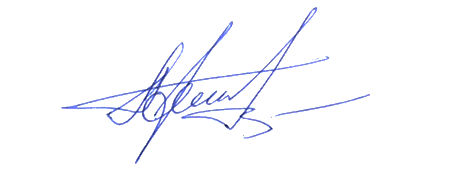 ВрИО начальника 5 НИЦ                                                                          А.Н. Гордиенко18 апреля 2023Исп.: Шароватов А.А.8 (495) 983 65 48, доб. 43-46